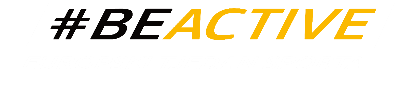 23-30 SEPTEMBAR 2022Bosna i Hercegovina i ove godine sa ostalim zemljama zapadnog Balkana, uključena je u promociju Evropske sedmice sporta. Evropska sedmica sporta nova je inicijativa Evropske komisije za promociju sporta i fizičke aktivnosti.Projekat implementira Ministarstvo porodice omladine i sporta Republike Srpske, Federalno ministarstvo kulture i sporta, Odjeljenje za privredni razvoj, sport i kulturu Vlade Brčko distrikta i Olimpijski komitet Bosne i Hercegovine u periodu od dvije godine (2021. i 2022.) Takođe u  projekatu učestvuje Minisarstvo civilnih poslova Bosne i Hercegovine koje je koordinator i kroz nabavku promotivnog materijala za događaje i aktivnosti koji se održavaju  širom Bosne i HercegovinePovodom evropske sedmice sporta u Bosni i Hercegovini, u organizaciji koordinacionog tijela kojeg čine predstavnici Ministarstva civilnih poslova Bosne i Hercegovine, entitetskih ministarstava nadležnih za sport, Brčko Distrikta i Olimpijskog komiteta Bosne i Hercegovine, planiran je niz događaja. Ministarstvo civilnih poslova pozvalo je građane da učestvuju u događajima od 23. do 30. septembra u Sarajevu, Banja Luci,Mostaru, Brčko Distriktu i ostalim dijelovima Bosne i Hercegovine, a sve aktivnosti dostupne su bez naknade.Ministarstvo civilnih poslova potpisalo je ugovor sa Evropskom komisijom o dodjeli bespovratnih sredstava u iznosu od 250.000,00 eura za projekat „EU4Youth – “Euvropska sedmica sporta van granica za zemlje Zapadnog Balkana“Manifestaciju prvog dana obilježavanja Evropkse sedmice sporta otvorila je ministrica civilnih poslova Bosne i Hercegovine Ankica Gudeljević uz učešće velikog broja djece i mališana iz više sportskih kolektiva sa područja Brčko distrikta. Federalno ministarstvo kulture i sportaRaspored aktivnosti / Activity Schedule Petak / Friday, 23. 09.2022.„LJETO NA VILSU“ TRENING NA OTVORENOM, Vilsonovo šetalište Sarajevo, Udruženje „Energija“  / 17:00 – 19:00 hDJEČIJA OLIMPIJADA / KIDS OLYMPIC, Gradski park Kiseljak, Arka Kiseljak TAEKWONDO PREZENTACIJA I OTVORENI TRENING, Osnovna škola Ivana Mažuranića Posušje, Taekwondo klub „Poskok“ Posušje/ 10:30 – 11:30Subota / Saturday, 24.09.2022.  PLANINARSKI I BICIKLISTIČKI USPON NA BRDA OKO MOSTARA, Okupljanje Lučki most Mostar / Meeting at Lučki Bridge Mostar / Hum, Fortica i Planinica, Udruženje MTBA Mostar / 9:00 – 14:00„RUKOMET ZA SVAKO DJETE“, Gradska sportska dvorana Bili Brig Grude, HRK Grude /11:00-14:00Nedelja / Sunday, 25.09.2022.  SPORT FEST 2022, Centar za edukaciju sport i rekreaciju Safet Zajko Sarajevo, Udruženje Hardino Sarajevo / 12:00 – 18:00 Ponedeljak / Monday, 26.09.2022. TAEKWONDO PREZENTACIJA I OTVORENI TRENING, Osnovna škola Kočerin, Taekwondo klub „Poskok“ Posušje/ 10:00 – 11:00Utorak / Tuesday, 27.09.2022.TAEKWONDO PREZENTACIJA I OTVORENI TRENING, Osnovna škola Ante Brune Bušića, Rakitno, Taekwondo klub „Poskok“ Posušje/ 09:45 – 10:45Srijeda / Wednesday, 28.09.2022.SPORTSKE IGRE OAZE / OASIS SPORT GAMES, Centar za edukaciju sport i rekreaciju Safet Zajko Sarajevo, Oaza Sarajevo  ⸱ Olimpijski bazen Otoka Sarajevo / Otoka Olympic Swimming Pool / 10:00 – 13:00⸱ Atletska staza / Athletic Track  14:00 – 17:00Četvrtak / Thursday, 29.09.2022.SUPER LEO TE ZOVE...BUDI FIT / SUPER LEO IS CALLING YOU ... STAY IN SHAPE!, Park Zrinjevac Mostar ili sportska dvorana, Judo klub Borsa / SPORTSKE IGRE OAZE / OASIS SPORT GAMES, Centar za edukaciju sport i rekreaciju Safet Zajko Sarajevo, Oaza Sarajevo  ⸱ Nogometni tereni / Football Playgrounds / 10:00 – 13:00⸱ Boćanje / Bocce ball /14:00-17:00Petak / Friday, 30. 09.2022.SPORTSKE IGRE OAZE / OASIS SPORT GAMES, Centar za edukaciju sport i rekreaciju Safet Zajko Sarajevo,O aza Sarajevo⸱ Košarkaški tereni/ Basketball Playgrounds/ 10:00-13:00⸱ Stoteniski tereni / Table tennis  Playgrounds/ 14:00 – 17:00 Ministarsvto porodice omladine i sporta Republike SrpskeRaspored aktivnosti / Activity ScheduleSubota  10.09.2022.god Banjaluka 12hBeactive na vodi KKK Vrbas Nedelja 11.09.2022.god Zalužani-Banjaluka 9hParakonjaništvo Beactive Takmičenje nakon godišnje obuke u jahanju za lica sa poteškoćama u razvojuSovjak(mjesto pod Kozarom) 18.09.2022.god Sovjak GRADIŠKA od 10h-15hBeactive poligon spretnosti Beactive biciklijada i biciklistička trkaBanjaluka - Fakultet fizičkog vaspitanja i sporta svakog utorka i četvrtka sa početkom u 7hBeactive razvojna motorika za djecu sa potrškoćama u razvojuGradiška (centar grada) – biciklijada  22.09.2022. od 17-20 časovaBanjaluka – Igre bez granica (na igralištu OŠ ‘’Branko Radičević) 27.09.2022 Beactive IGRE BEZ GRANICA  Brčko distrikt Raspored aktivnosti / Activity SchedulePetak 23.09.2022 godineSportski festival za djecu – Sportsko rekreativni centar Blatuša 11,00 časovaOdbojka, Odbojkaška akademija “Dijana Vasić” i Žok “Lami” BrčkoKošarka, KK “Lavovi” Brčko i MKK ”Brčko” Stoni tenis, SD STK “Sokol” BrčkoKarate i Borilački sportovi, Borilačka akademija “Ichigeki” i Karate klub “IPPON”Fudbal-Fucal, škola nogometa “Šampion” BrčkoAtletika, Atletski klub “Cross” BrčkoUtorak 27.09.2022 godineDruga osnovna škola Brčko od 18,00 do 19,00 časovaKarate prezentacija OTVORENI TRENING - IPPONSrijeda 28.09.2022 godinePrva osnovna škola Brčko od 19,00 do 20,00 časovaOmladinska škola rukometa – Prihel prezentacija Petak  30.09.2022 godineSRC „Blatuša“ Brčko od 20,00 do 21,00 časovaZUMBA, Aerobik na otvorenom za sveSrijeda  05.10.2022 godineSRC „Blatuša“ Brčko od 19,00 do 21,30 časovaOmladinska nogometna/fudbalska škola „Šampion“ Brčko Ponedeljak  10.10.2022 godineTreća osnovna škola Klanac od 18,00 do 19,00 časovaOmladinska škola odbojke „Dijana Vasić“Srijeda  12.10.2022 godinePeta osnovna škola Klanac 17,00 do 19,00 časovaStonoteniska prezentacija SD STK „Sokol“ Brčko od Petak  14.10.2022 godinePrva osnovna škola Ilićka 18,00 do 19,30 časovaPrezentacija omladinske škole košarke – košarka za sve KK „Lavovi“ Olimpijski komitet BiHRaspored aktivnosti / Activity ScheduleSubota 24.09.2022  Univerzitet “Džemal Bijedić” u Mostaru – Nastavnički fakultet Nedelja 25.09.2022. Osnovna škola “Dositej Obradović” u Banja Luci Petak 30.09.2022  Škola fudbala Valter – Sarajevo / Zetra 